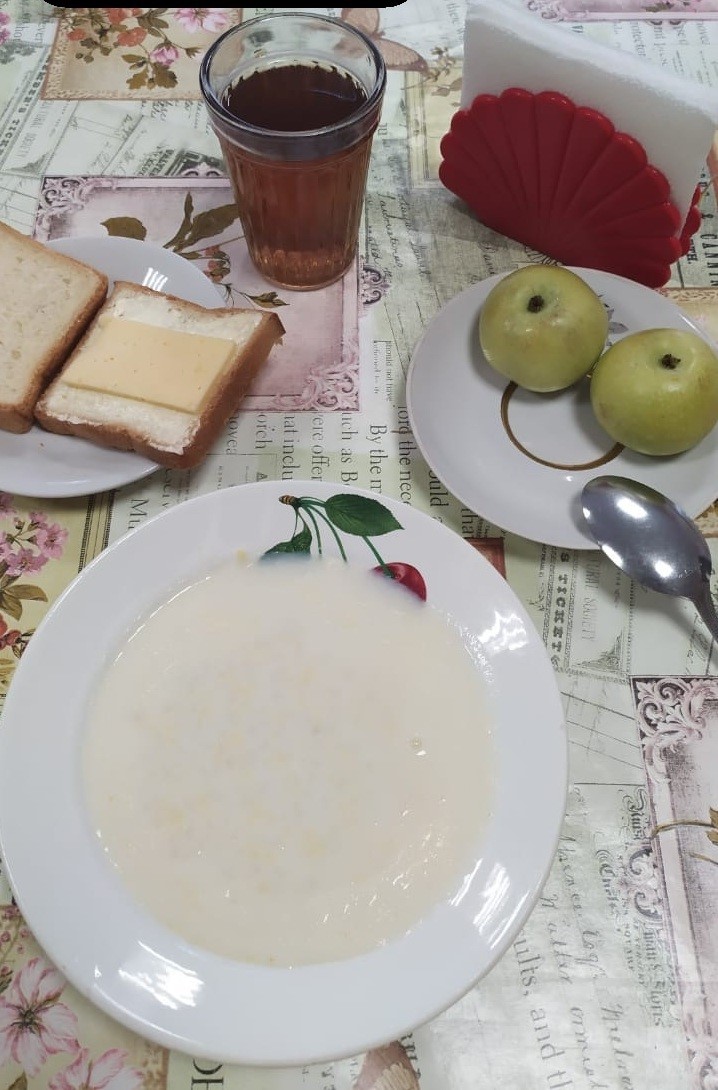 ШколаМБОУ: Донская ООШМБОУ: Донская ООШМБОУ: Донская ООШОтд./корпДень04.04.2022Прием пищиРаздел№ рец.БлюдоВыход, гЦенаКалорийностьБелкиЖирыУглеводыЗавтракгор.блюдо102каша молочная "Дружба"1802395935гор.напиток269какао с молоком1801023316хлебйодированный401053121Фрукты100470010сыр порционный20695552061,01